                     ТОО «LIGHTCRAFT Production Studio»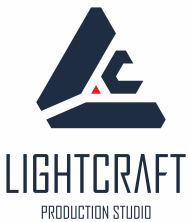 Республика Казахстан, г. АлматыE-mail: Lightcraft.kz@gmail.comТел.  8 707 900 2009                                                              Коммерческое предложениеКомпания «Lightcraft Production Studio» оказывает широкий спектр услуг в сферах дизайна, компьютерной графики, рекламных видео и фотосъемок.ДизайнРазработка фирменного стиля (брендбуки, логотипы и прочее)Разработка наружной рекламы  (билборды, вывески и т.п.)Разработка печатной рекламной продукции (бланки, визитки и т.п.)Сценография (разработка дизайна сцены)Web-designРазработка сайтов (сайт-визитка, интернет-магазин, лендинг, сайт-каталог, корпоративный сайт)Дизайн, редизайн (макет, анимация, структура, интерфес, 3d элементы, юзабилити, иконки)Баннеры (flash-баннеры, слайдеры и прочее)Поддержка и сопровождение (контент, администрирование)Компьютерная графика 3D графика (моделирование, визуализация, анимация)Пост-продакшн (монтаж, спецэффекты, композитинг)3D моделирование и визуализация интерьеров и экстерьеровПредметное 3D моделированиеПерсонажное 3D моделированиеРазработка графического контента для клипов3D mapping (световое проекционное шоу)Написание сценариевСоздание раскадровок3D моделирование и анимацияВизуализация Композитинг (слияние множественных слоев в одну композицию)Спецэффекты (пост-продакшн)Озвучивание (музыкальное сопровождение, эффекторное озвучивание)Рекламная видеосъемкаНаписание сценариевПостановочная видеосъемка (актеры, профессиональный свет и звук, подготовка реквизита)Аэро-видеосъемка (с использованием квадрокоптеров)Предметная видеосъемкаДинамичные видеосъемки (стедикам, создающий эффект летящей камеры)Рекламная фотосъемкаАрхитектурная фотосъемка (здания, инфраструктура, ландшафт)Предметная фотосъемка (детальная студийная фотосъемка различных предметов)Постановочная фотосъемка (актеры, профессиональный свет, подготовка реквизита)Аэро-фотосъемкаИнтерьерная и экстерьерная фотосъемкаМы осуществляем проекты любой сложности, в короткие сроки, за приемлемую цену. Высокое качество выполненного заказа является для нас самым главным критерием в работе.Цена устанавливается и согласовывается индивидуально в зависимости от предоставляемых услуг.Более подробную информацию Вы сможете получить по телефону или написав на Е-mail.С уважением,директор ТОО «Lightcraft Production Studio» Калиев ЭльдарМоб.  8 707 900 2009, 8 705 306 0010